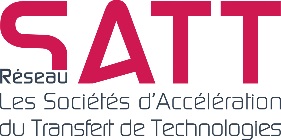 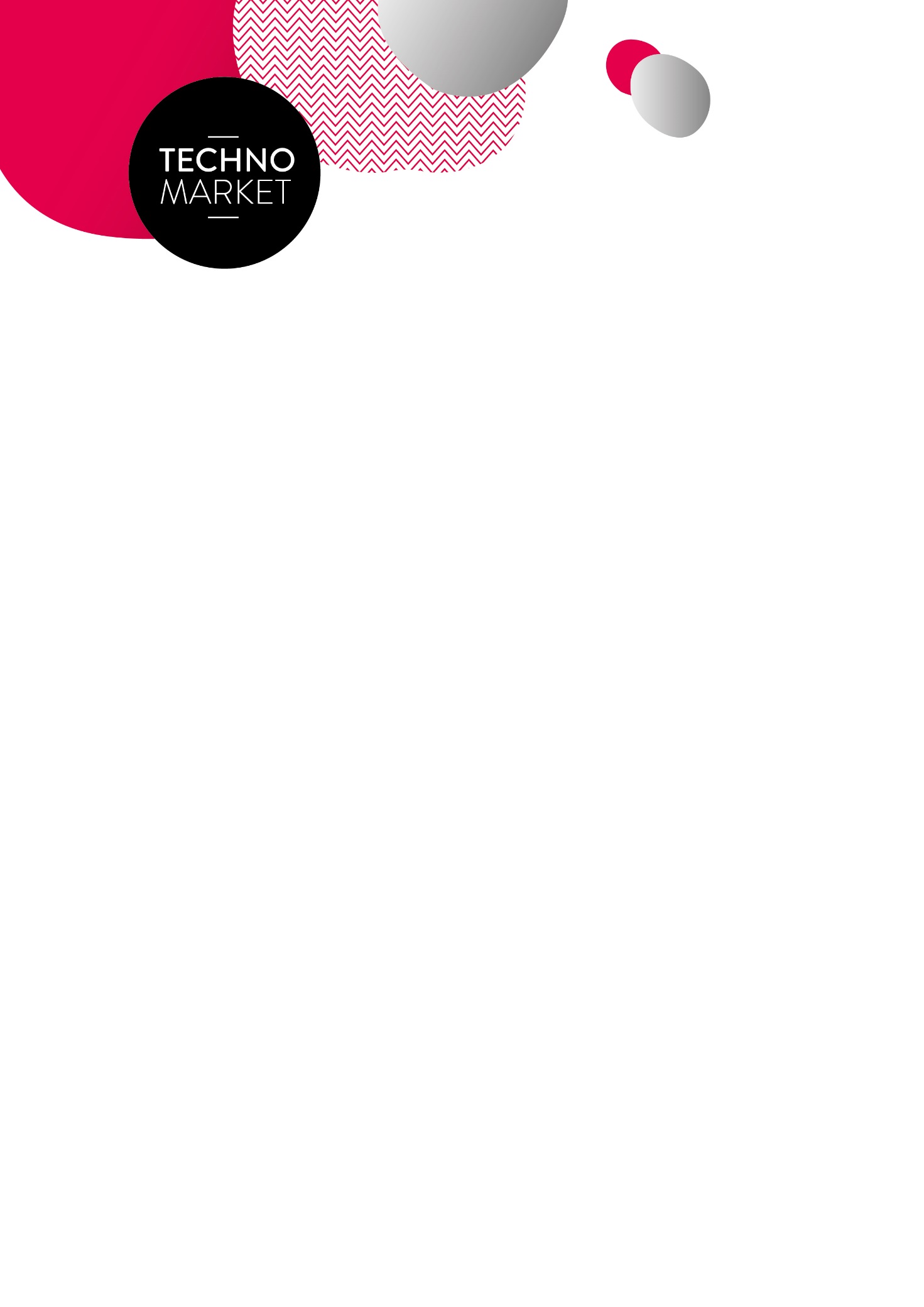 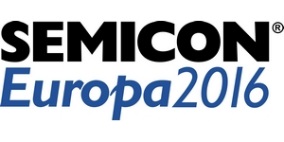 MICRO & NANO TECHNOLOGIESSUBMIT YOUR TECHNOLOGIES FOR PITCH SESSIONS & POSTERSCall for applicationsParticipation is open to any identified technology concerning Materials for semiconductors and electronics (including flexible materials), Equipment for electronics manufacturing, Micro & nanotechnologies, Electronics for medtech, Electronics for automotive,  Electronics for cleantech  and IoT (Internet of Things) .The selection committee is composed of innovation executives, and key decision-makers of international industry leaders. The selection committee will select SATTs technologies according to the 3 following criteria: innovation rating, disruptive rating, interest for industry.Selected technologies will benefit from a large visibility during the pitch sessions and posters exhibition. All registrants technologies will be integrated on the Technomarket website. A charted Technomarket template will be provided. The printing of the poster is made by the organizersYou will be informed of the results following the selection committee processThe following application form must be returned by e-mail before13th July 2016 
to the following address :remi.lefebvre@satt.frFor more information about the call for applications, please contact Rémi Lefebvre, Communications Manager, SATT Network : remi.lefebvre@satt.frResults will be announced on September 7th 2016IMPORTANT: please communicate only non-confidential and/or protected informations. By submitting this application, you accept the disclosure of received information, in written and oral way, including the event's website.This application must highlight the potential of your technology and convince the experts of its relevance to be filed to an industrial audience.CONTACTCompany structure, organization :Business Developper or other person in charge :Address :                                                                                        Phone :                                      E-mail :                                                                                          Website :GENERAL INFORMATION – could be shared on the webTITLE (80 char. Maxi / without spaces) : ABSTRACT (300 char. Max / without spaces – brief description that will be accessible on the website)INVENTORS / LABORATORIES:STRUCTURE(S) :KEYWORDS (for internet publication) :CATEGORIES (2 choices possible) :Materials for semiconductors and electronics (including flexible materials)  Equipment for electronics manufacturing  Micro & nanotechnologies  Electronics for medtech  Electronics for automotive Electronics for cleantech  IoTDESCRIPTION – could be shared on the web(1200 char. maxi / without spaces – Technology Overview, context and addressed issues, existing applications and target markets, quantitative data ... (It is recommended to join by email a photo / drawing JPG file - max size 512 x 500 px)SHORT STATE OF ART :INNOVATION :BENEFITS :APPLICATIONS :MARKET :(300 char. Max / without spaces – brief description of markets segments)READYNESS LEVEL Experimental proof of concept (TRL 3) Technology validated in lab (TRL 4) Technology validated in (industrially) relevant environment (TRL 5) Technology demonstrated in (industrially) relevant environment (TRL 6) System prototype demonstration in operational environment (TRL7) System complete and qualified (TRL8) Actual system proven in operational environment (TRL9)STATE OF INTELLECTUAL PROPERTY Patent application (specify the number of the priority application and the filing date, extensions) : Software (specify the deposit number): Trade secret : Other (specify) :  MARKETKEY FIGURES / MAIN COMPETITORS :MARKET / NEED TARGETED :DEFINE AND DESCRIBE ACADEMIC AND/OR INDUSTRIAL COMPETITORS :TRANSFER & PARTNERSHIPDESIRED TYPE OF PARTNERSHIPS (license, cooperation ...) :PROFILE OF POTENTIAL PARTNERS:CURRENT PARTNERS :